`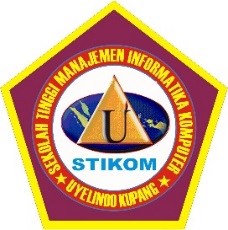 KONSULTASI JUDUL BAHASA INGGRIS`SURAT KETERANGANDengan ini kami menerangkan bahwa hasil terjemahan judul skripsi dan abstract ke dalam Bahasa Inggris, yang dimuat dalam laporan skripsi atas nama:Telah benar dan sesuai dengan tata Bahasa Inggris.Demikian surat keterangan ini dibuat untuk dapat dipergunakan seperlunya.Nama MahasiswaNIMProgram StudiJudul Skripsi Bahasa IndonesiaJudul Skripsi Bahasa InggrisKoreksi Judul Bahasa Inggris (kolom ini diisi oleh Kepala Pusat Bahasa STIKOM Uyelindo Kupang)Koreksi abstract (kolom ini diisi oleh Kepala Pusat Bahasa STIKOM Uyelindo Kupang)Kupang,_____________________________Kupang,_____________________________Kupang,_____________________________Kepala Pusat BahasaSTIKOM Uyelindo KupangHeni, S.S., M.Hum.NIDN. 0805088102Nama MahasiswaNIMProgram StudiTanggal Ujian SkripsiTim Pembimbing(ketua pembimbing_NIDN/Nama Lengkap)(anggota pembimbing_NIDN/Nama Lengkap)Tim Penguji(Ketua Penguji_NIDN/Nama Lengkap)(Anggota Penguji 1 _NIDN/Nama Lengkap)(Anggota Penguji 2_NIDN/Nama Lengkap)Judul Skripsi Bahasa IndonesiaJudul Skripsi Bahasa InggrisKupang,__________________Kupang,__________________Kupang,__________________Penguji 1Penguji 2Penguji 3(Penguji 1)NIDN. (Penguji 2)NIDN. (Penguji 3)NIDN. Kepala Pusat BahasaSTIKOM Uyelindo KupangHeni, S.S., M.Hum.NIDN. 0805088102